Witam serdecznie wszystkich moich uczniów i ich rodziców po Świętach Wielkanocnych w naszej szkole na odległość (zdalnej)W tym tygodniu zaczynamy krąg tematyczny pt.,, Woda źródłem życia”15.04.2020r.Temat : Woda potrzebna na co dzieńKilkuzdaniowe wypowiedzi na temat znaczenia wody w życiu ludzi, zwierząt i roślin na podstawie ilustracji, zdjęć oraz własnych doświadczeń.(Ćwiczenia pol.-przyr.-społ. str.4-5)Przypomnij sobie kto w wiejskiej zagrodzie potrzebuje wody (Elementarz odkrywców str.52-53) Prawda i humor w wierszu Jana Brzechwy „Żaba”.(Podręcznik str.4-5). Dzisiaj rodzic przeczyta Ci wiersz lub możecie czytać na zmianę, a Ty odpowiedz ustnie całym zdaniem na pytania ze str.5 podręcznika. Jak było w Lany Poniedziałek?   Pisownia wyrazów z dwuznakami i głoskami miękkimi (ćw. w zeszycie do j.polskiego) Dodawanie i odejmowanie w zakresie 20 (ćw. w zeszycie do matematyki)Zabawy bieżne: poskacz jak żabka, popływaj żabką na dywanie, zabaw się w bociana i żabki.Edukacja informatyczna: Otwórz płytkę CD kl.1 i znajdź coś ciekawego dla siebie sprawdź co już potrafisz.16.04.2020r.Temat : Czysta woda zdrowia dodaWypowiedzi na temat czystej wody jako koniecznego warunku zachowania zdrowia człowieka i istnienia świata przyrody na podstawie, wysłuchanego tekstu ( Podręcznik str.6-7) Wprowadzenie liter ź, Ź na oznaczenie głoski miękkiej(Ćwiczenia pol.-przyr.-społ. str.6-7)  Dodawanie w zakresie 20 – porównywanie sum i różnic (Elementarz odkrywców str.54-55).Edukacja muzyczna: Nauka piosenki „Kałużowy deszcz”( CD 1 nr 30)17.04.2020r.Temat : Wszyscy potrzebują wodyWypowiedzi dzieci na temat życiodajnego znaczenia wody dla ludzi, zwierząt i roślin na podstawie tekstu i własnych doświadczeń. Wprowadzenie zapisu głoski miękkiej zi, Zi. (Podręcznik str.6-7 i ćwiczenia pol.-przyr.-społ. str.6-7)  Układanie i rozwiązywanie zadań – obliczenia pieniężne w zakresie 20 (Ćw. do matematyki str.41) „Akwarium” – przestrzenna praca konstrukcyjna np. z kartonowego pudełka po butachZabawy bieżne i rzutne – rzucanie i chwytanie piłki.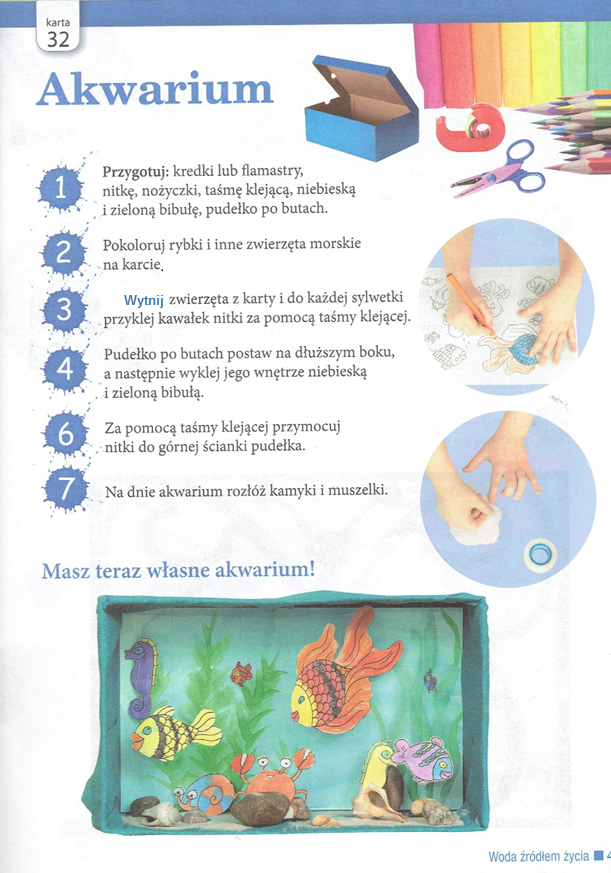 